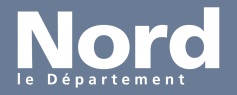 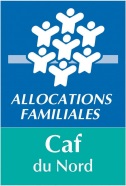 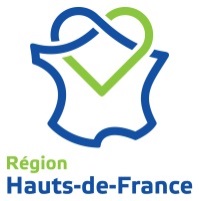 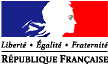 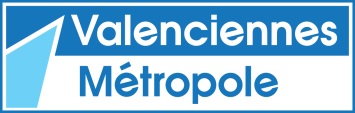 DEMANDE DE SUBVENTIONSPolitique de la VilleFormulaire pour une demande de Convention Pluriannuelle d’ObjectifsLoi n° 2000-321 du 12 avril 2000 relative aux droits des citoyens dans leurs relations avec les administrations art. 9-1 et 10 Décret n° 2016-1971 du 28 décembre 2016Une notice n° 51781#02 est disponible pour vous accompagner dans votre démarche de demande de subvention.Echelle de l’action :            Commune		 Regroupement de communes                Agglomération        Avez-vous déposé ce projet  auprès de la Communauté d’agglomération de la Porte du Hainaut ?      Oui	  NonAction :      Nouvelle 		  Reconduite depuis l’année ………………. (à compléter obligatoirement)Orientation ou axe du Contrat Quartiers 2030 (un seul choix possible, en fonction de la priorité de l’action) :Nom, prénom, téléphone et courriel de la ou du responsable opérationnel de l’action au sein de la structure : Modalités de dépôt :Envoi du formulaire à l’adresse suivante :  contratdeville@valenciennes-metropole.fr Pour les projets non revus en réunion partenariale avec confirmation mail de Valenciennes Métropole : Dépôt jusqu’au 26 janvier 2023 inclusPour les projets concertés en réunion partenariale communale ou intercommunale :Dépôt jusqu’au 23 février 2023 inclusCe document cerfa doit être accompagné :De l’annexe 12 : composition du bureauDe l’annexe 13 : contrat d’engagement républicain signéATTENTION  >>>Si vous sollicitez des financements pour VILLE VIE VACANCES : des fiches spécifiques au dispositif sont à remplir. Les modalités de dépôt restent les mêmes que précédemment précisées.Identification de l’association / la structure1.1 Nom - Dénomination : ......................................................................................................................................................................................................................................................................................................Sigle de l'association : .......................................... Site web: .............................................................................................Numéro Siret : I   I   I   I   I   I   I   I   I   I   I   I   I   I   INuméro RNA ou à défaut celui du récépissé en préfecture : IW I   I   I   I   I   I   I   I   I   I(si vous ne disposez pas de ces numéros, voir la notice)Numéro d'inscription au registre (article 55 du code civil local) :	Date I   I   I   I   I   I   I   I   I Volume :  I   I   I   I	Folio : I   I   I   I	Tribunal d'instance :1.5 Adresse du siège social : ...............................................................................................................................................Code postal : ............................ Commune : .....................................................................................................................Commune déléguée le cas échéant : ..................................................................................................................................1.5.1 Adresse de gestion ou de correspondance (si différente) : ......................................................................................... Code postal : ............................ Commune : .....................................................................................................................Commune déléguée le cas échéant : ..................................................................................................................................Représentant∙e légal∙e (personne désignée par les statuts)Nom : ........................................................................Prénom : ........................................................................................Sexe :         femme	hommeFonction : ............................................................................................................................................................................Téléphone :	........................................................  Courriel : .......................................................................................Identification de la personne chargée de la présente demande (si différente du∙de la représentant∙e légal∙e)Nom : ........................................................................Prénom : .......................................................................................Sexe :         femme	homme Fonction : ...........................................................................................................................................................................Téléphone :	.........................................................	Courriel : .......................................................................................5. Budget1 de l’associationAnnée 20.... ou exercice du ................ au .................1 Ne pas indiquer les centimes d'euros. 2 L'attention du demandeur est appelée sur le fait que les indications sur les financements demandés auprès d'autres financeurs publics valent déclaration sur l'honneur et tiennent lieu de justificatifs.    3 Le plan comptable des associations, issu du règlement CRC n° 99-01, prévoit a minima une information (quantitative ou, à défaut, qualitative) dans l'annexe et une possibilité d'inscription en comptabilité, mais « au pied » du compte de résultat ; voir notice.FICHE PROJETObjet de la présente demande de subvention1.DIAGNOSTIQUER LE PROBLEME / LA SITUATION A AMELIORER Quel est le problème ou la situation à améliorer ?Quel.s problème·s avez-vous identifié ? Sur quel·s  aspect·s du problème ou de la situation à améliorer souhaitez-vous intervenir ? Quelle est la situation respective des femmes et des hommes ?[Une action ne pourra pas agir sur l’ensemble des causes du problème mais sur l’une de ses causes].Par ex : on constate un taux de chômage des jeunes supérieur à la moyenne nationale. Les raisons du chômage des jeunes sont multiples et peuvent varier selon les situations. Identifier qu’il existe un problème de méconnaissance du monde du travail et de savoir-être en entreprise permet de préciser le problème et in fine la façon dont on peut agir dessus = ateliers de préparation à l’emploi, de coaching d’estime de soi, …Dans quelles conditions ou circonstances avez-vous identifié ce problème ? (diagnostics institutionnels ou de territoire, remontée du problème par les habitant·es/usager·ères, mobilisation du conseil citoyen, …)2.VERIFIER QUE LE PROBLEME/LA SITUATION A AMELIORER EST NON COUVERT·E OU PARTIELLEMENT TRAITE·E PAR DES POLITIQUES PUBLIQUESEn quoi l’inscription de l’action dans la Politique de la Ville est pertinente :  parce qu’il n’existe aucune intervention similaire par les acteurs ou dispositifs existants (institutions, associations, réseaux, …) parce qu’elle intervient en complément de dispositif·s existant·s (si l’action souhaite agir sur une partie délaissée d’un besoin pourtant traité par des politiques publiques)   parce qu’elle intervient en complément de financements existants pour mon action, qui peuvent délaisser les habitants des quartiers prioritaires dans leur ciblagePar ex : Pôle emploi propose des Méthodes de Recrutement par Simulation visant à vérifier les aptitudes professionnelles des personnes à affecter sur une tâche. Un atelier de coaching personnalisé viendrait en complément de ce travail. Il convient d’analyser les attendus des dispositifs existants pour prolonger l’accompagnement des jeunes demandeurs d’emploi. Par conséquent, la 2nde case serait cochée.Si l’intervention se fait en complémentarité, précisez les manques constatés : - IMPORTANT -Veillez à limiter la quantité d’objectifs opérationnels car cela demande une ingénierie de suivi importante. Aussi complexe qu’il puisse paraître, un projet ne peut poursuivre 10 objectifs. Il faut opérer des regroupements. De la même façon, il faut limiter le nombre d’effets attendus. On peut rechercher un seul effet, en associant à celui-ci 2 ou 3 objectifs opérationnels. Deux objectifs distincts peuvent concourir à la production d’un même effet, et réciproquement. Le tableau ci-dessous vous permet de tracer le lien entre les effets attendus et les objectifs opérationnels. A un objectif donné, je vais associer 1 ou 2 effets et réciproquement à un effet, je peux associer plusieurs objectifs opérationnels. Plus d’éléments dans la « Séquence 4 – déterminer les effets attendus de mon action » des vidéos en ligne. Code d’accès : CSVM.Remplir UN des tableaux suivants selon que vos objectifs changent ou restent identiques sur les 3 ans. D’autres liens peuvent être réalisés, n’hésitez pas à les modifier, en rajouter ou à en supprimer.Si vos objectifs seront les mêmes sur les 3 ans :OU Si vos objectifs sont amenés à évoluer durant les 3 ans, précisez-le ici :Références au Contrat Quartiers 2030 de la CAVM :5. DECRIRE LE CONTENU L’ACTIONComment le projet s’organisera-t-il au regard des objectifs opérationnels définis ?Précisez le contenu et la nature de l’action que vous souhaitez mettre en œuvre afin d’en faciliter la compréhension et la cohérence générale. PRECISEZ SI DES EVOLUTIONS SONT ATTENDUES AU COURS DES 3 ANS.Développez les grandes étapes/ le phasage de votre projet SUR LES 3 ANS6. IDENTIFIER/MOBILISER LES PARTENAIRESAvec quels partenaires avez-vous élaboré votre action ? Précisez le rôle et les apports de chacunQuels partenariats souhaitez-vous développer pour mettre en place votre action ? Précisez le rôle et les apports attendus par chacunPar ex : partenaires en charge de mobiliser, orienter du public/ mise à disposition de matériel ou de locaux / partenaire mobilisant des ressources humaines pour intervenir durant l’action, …Comment comptez-vous coordonner le partenariat autour de l’action ? (instances de pilotage telles que comités stratégiques ou de suivi, …)7. CIBLER LE.S PUBLIC.SLIEUX DE REALISATION DE L’ACTION (si connus)Rappel du périmètre de votre action : Commune		 Regroupement de communes                Agglomération                  Quartier·s ciblé·s : 8. IDENTIFIER LES RESSOURCES NECESSAIRES A LA REALISATION DE L’ACTIONIdentifier l’ensemble des moyens et ressources nécessaires à la réalisation du projet. Vous pouvez partir de chaque objectif opérationnel afin d’anticiper les différentes actions à réaliser pour concourir à leur atteinte.ATTENTION : ces coûts ne doivent pas dépasser 10% du montant total des subventions Politique de la Ville sollicitées.Estimez les moyens matériels nécessaires la réalisation de l’action, mis à disposition ou inférieurs à 1 500€. Etat descriptif et estimatif des dépenses relatives à l’achat de matériel supérieurs à 1 500€ :Estimez les moyens humains mobilisés pour l’action et le niveau de qualification nécessaire pour chaque intervenant·e. Joindre les CV en pièce jointe si les personnels sont identifiés, y compris les personnels extérieursBudget5  prévisionnel du projet (hors Contrat à Durée Déterminée d’Insertion) – ANNEE 1Année 20.... ou exercice du ................ au ................5 Ne pas indiquer les centimes d'euros.      6 L'attention du demandeur est appelée sur le fait que  les indications sur les financements demandés auprès d'autres financeurs publics valent déclaration sur l'honneur et tiennent lieu de justificatifs.         7 Voir explications et conditions d'utilisation dans la notice.Budget5  prévisionnel du projet (hors Contrat à Durée Déterminée d’Insertion) – ANNEE 2Année 20.... ou exercice du ................ au ................5 Ne pas indiquer les centimes d'euros.      6 L'attention du demandeur est appelée sur le fait que  les indications sur les financements demandés auprès d'autres financeurs publics valent déclaration sur l'honneur et tiennent lieu de justificatifs.         7 Voir explications et conditions d'utilisation dans la notice.Budget5  prévisionnel du projet (hors Contrat à Durée Déterminée d’Insertion) – ANNEE 3Année 20.... ou exercice du ................ au ................5 Ne pas indiquer les centimes d'euros.      6 L'attention du demandeur est appelée sur le fait que  les indications sur les financements demandés auprès d'autres financeurs publics valent déclaration sur l'honneur et tiennent lieu de justificatifs.         7 Voir explications et conditions d'utilisation dans la notice.BUDGETS COMPLÉMENTAIRES SOLLICITÉSAvez-vous sollicité / Allez-vous solliciter d’autres crédits auprès de partenaires pour mener à bien cette action sur d’autres périmètres ou auprès d’autres publics que les habitant·es des QPV ?   Oui                                                               NonSi oui, précisez le.s organisme.s mobilisé.s et les montants spécifiques sollicité pour chacun : Etat :    ………….  €                     Crédits déjà perçus ?    Oui pour la·es année·s :  ……………………         Non       ..………..  €                     Crédits déjà perçus ?    Oui pour la·es année·s :  ……………………         Non  Précisez le·s Ministère·s mobilisé·s : …………………………………. ARS :    ………..  €                         Crédits déjà perçus :   Oui pour la·es année·s :  ……………………         Non  Région :    ……….   €                    Crédits déjà perçus :   Oui pour la·es année·s :  ……………………         Non  Précisez la·les Direction·s mobilisée·s : …………………………………. Département :    ………..  €        Crédits déjà perçus :   Oui pour la·es année·s :  ……………………         Non  Précisez la·les Direction·s mobilisée·s : …………………………………. CAF :     ………..  €                        Crédits déjà perçus :   Oui pour la·es année·s :  ……………………         Non  Autres :    ………..  €                    Crédits déjà perçus :   Oui pour la·es année·s :  ……………………         Non Si oui, précisez également sur quels périmètres et/ou pour quels publics votre action intervient : 9. METTRE EN PLACE UN DISPOSITIF D’EVALUATIONVous avez défini en point 4 les effets attendus et les objectifs opérationnels de l’action. Ils sont à garder en tête pour définir vos indicateurs :Les indicateurs de réalisation répondent aux objectifs opérationnels : avez-vous réalisé ce que vous souhaitiez ?Les indicateurs de résultats répondent aux effets attendus : remarquez-vous un changement auprès de votre public ? SCHEMA D’UN DISPOSITIF D’EVALUATION STANDARD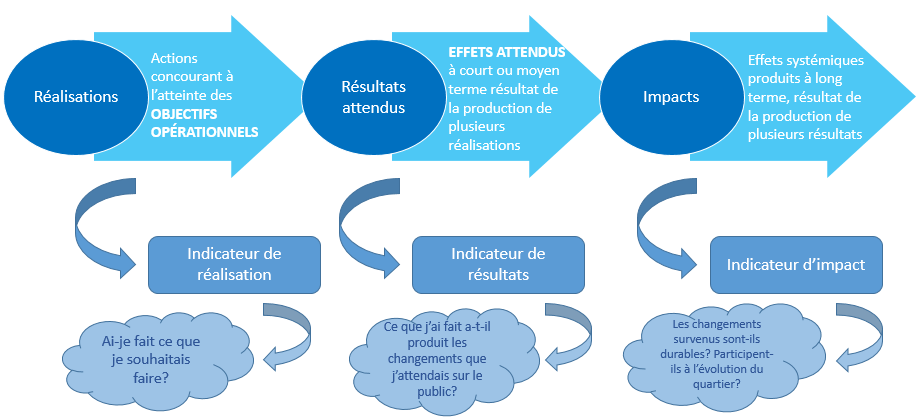 Un indicateur est une grandeur spécifique observable et mesurable, en conséquence, les termes « amélioré », « accru » ou « réduit » n’ont pas de place dans leur description. L’indicateur précisera systématiquement la répartition par sexe. Année 1 Année 2 Année 3 :Commentaires éventuelsComptez-vous mettre en place des actions complémentaire en vue de suivre ou d’évaluer votre action ? Ex : formation sur l’évaluation, approfondissement d’un diagnostic, accompagnement par des expert·es, …Dénomination de la structure porteuse / de l’action : Intitulé de l’action : Description synthétique de votre projet :  Favoriser l’insertion sociale et professionnelle Accompagner la santé des habitants Lutter contre les violences conjugales et intrafamiliales Soutenir la réussite éducative et la parentalité Prévenir la délinquance et ses conséquences Autre : spécifique au Projet de Quartier Tel : 			Courriel :3. Relations avec d'autres associationsA quel réseau, union ou fédération, l'association est-elle affiliée ? (indiquer le nom complet, ne pas utiliser de sigle)............................................................................................................................................................................................................L'association constitue-t-elle une ligue, un comité ou un club ?- Clubs ou structures associatives locales - Comités et ligues niveau départemental - Comités et ligues niveau régional- Fédérations ou associations nationales- Fédérations ou associations internationalesL'association a-t-elle des adhérent∙es personnes morales : .....................................................................................................................................................................................................................................................................................................................................................................................................................................................................................................................................................................................................................................4. Moyens humains au 31 décembre de l'année écouléeCHARGESMontantMontantPRODUITSPRODUITSMontantMontantCHARGES DIRECTESCHARGES DIRECTESCHARGES DIRECTESRESSOURCES  DIRECTESRESSOURCES  DIRECTESRESSOURCES  DIRECTESRESSOURCES  DIRECTES60 - Achats0070 - Vente de produits finis, de marchandises, prestations de services70 - Vente de produits finis, de marchandises, prestations de servicesAchats matières et fournitures73 - Dotations et produits de tarification73 - Dotations et produits de tarificationAutres fournitures74 - Subventions d'exploitation 274 - Subventions d'exploitation 200Etat : préciser le(s) ministère(s), directions ou services déconcentrés sollicités cf. 1ère pageEtat : préciser le(s) ministère(s), directions ou services déconcentrés sollicités cf. 1ère page61 - Services extérieurs00LocationsEntretien et réparationAssuranceConseil-s Régional(aux) :Conseil-s Régional(aux) :Documentation62 - Autres services extérieurs00Conseil-s Départemental (aux) :Conseil-s Départemental (aux) :Rémunérations intermédiaires et honorairesPublicité, publicationDéplacements, missionsCommunes, communautés de communes ou d'agglomérations:Communes, communautés de communes ou d'agglomérations:Services bancaires, autres63 - Impôts et taxes00Impôts et taxes sur rémunérationAutres impôts et taxesOrganismes sociaux (CAF, etc. détailler) :Organismes sociaux (CAF, etc. détailler) :64 - Charges de personnel00Fonds européens (FSE, FEDER, etc.)Fonds européens (FSE, FEDER, etc.)Rémunération des personnelsL'agence de services et de paiement emplois aidés)L'agence de services et de paiement emplois aidés)Charges socialesAutres établissements publicsAutres établissements publicsAutres charges de personnelAides privées (fondation)Aides privées (fondation)65 - Autres charges de gestion courante75 - Autres produits de gestion courante75 - Autres produits de gestion courante00756. Cotisations756. Cotisations758. Dons manuels - Mécénat758. Dons manuels - Mécénat66 - Charges financières76 - Produits financiers76 - Produits financiers67 - Charges exceptionnelles77 - Produits exceptionnels77 - Produits exceptionnels68 - Dotations aux amortissements, provisions et engagements à réaliser sur ressources affectées78 - Reprises sur amortissements et provisions78 - Reprises sur amortissements et provisions69 - Impôt sur les bénéfices (IS); Participation des salariés79 - Transfert de charges79 - Transfert de chargesTOTAL DES CHARGES00TOTAL DES PRODUITSTOTAL DES PRODUITS00Excédent prévisionnel (bénéfice)Insuffisance prévisionnelle (déficit)Insuffisance prévisionnelle (déficit)CONTRIBUTIONS VOLONTAIRES EN NATURE3CONTRIBUTIONS VOLONTAIRES EN NATURE3CONTRIBUTIONS VOLONTAIRES EN NATURE3CONTRIBUTIONS VOLONTAIRES EN NATURE3CONTRIBUTIONS VOLONTAIRES EN NATURE3CONTRIBUTIONS VOLONTAIRES EN NATURE3CONTRIBUTIONS VOLONTAIRES EN NATURE386 - Emplois des contributions volontaires en nature86 - Emplois des contributions volontaires en nature87 - Contributions volontaires en nature87 - Contributions volontaires en nature860 - Secours en nature860 - Secours en nature870 - Bénévolat870 - Bénévolat861 - Mise à disposition gratuite de biens et services861 - Mise à disposition gratuite de biens et services871 - Prestations en nature871 - Prestations en nature862 - Prestations862 - Prestations864 - Personnel bénévole864 - Personnel bénévole875 - Dons en nature875 - Dons en natureTOTALTOTAL00TOTALTOTAL0REGISTRE D’EVALUATION DE L’EFFICACITE : Comment analyser l’efficacité  de l’action ?3.DECRIRE LES EFFETS ATTENDUS DE L’ACTION4.DEFINIR DES OBJECTIFS OPERATIONNELS DE L’ACTIONREGISTRE D’EVALUATION DE L’EFFICACITE : Comment analyser l’efficacité  de l’action ?→ Identifier les réponses qui semblent en mesure d’améliorer l’aspect du problème ou de la situation à améliorer.  Les effets attendus peuvent être de plusieurs ordres. Par exemple : Quantitatifs - diminution de jeunes demandeur·euses d’emploi dans le quartierQualitatifs - amélioration de l’estime de soi par les participant·esDirects - amélioration du comportement en situation d’entretienIndirects - amélioration du comportement du participant·e en généralDe court terme - augmentation du nombre de dépôt de candidatures du·de la jeuneDe moyen terme - amélioration de l’autonomie dans les démarches d’insertion De long terme - intégration du·de la jeune dans un emploi pérenneCes différents types d’effets attendus peuvent bien sûr se croiser entre eux : de moyen terme et qualitatif, …→ Définir les objectifs opérationnels propres à l’action. A chaque effet attendu doit être associé un objectif, correspondant à l’angle d’attaque choisi pour améliorer la situation. Les objectifs opérationnels  doivent être formulés de telle façon qu’on puisse les évaluer. Un objectif opérationnel, pour être recevable, doit être « SMART », futé en anglais: « S » - spécifique et simple : décrit de manière précise et sans équivoque les résultats à atteindre,« M » - mesurable : permet de savoir si les résultats sont atteints, l’objectif doit être quantifié ou qualifié,« A » -  acceptable : partagé par les acteurs et cohérents avec les différents niveaux d’objectifs,« R » - réaliste : prend en compte le contexte, les moyens, …« T » - temporellement défini : avec une date de début et de fin, et éventuellement des jalons.Par ex : si un effet attendu est la diminution du nombre de jeunes demandeur·euses d’emploi dans le quartier, un objectif opérationnel est de permettre à 50 jeunes (25 femmes et 25 hommes) de 18 à 25 ans de bénéficier de séances de coaching personnalisé de préparation à l’emploi à raison de 2 heures par mois pendant 1 an.Il est demandé de fixer des objectifs chiffrés sexués, à savoir la part des femmes et des hommes prévisionnelle.→ Relier les objectifs de l’action au cadre de référence du ou des Contrat.s de Ville. Conserver à l’esprit que l’action s’insère dans une dynamique territoriale globale, au sein d’objectifs partagés et convergents (page suivante)Effet attendu 1 :Objectif opérationnel 1 :Effet attendu 1 :Objectif opérationnel 2 :Effet attendu 1 :Objectif opérationnel 3 :Effet attendu 2 :Objectif opérationnel 1 :Effet attendu 2 :Objectif opérationnel 2 :Effet attendu 2 :Objectif opérationnel 3 :ANNEE 1ANNEE 2ANNEE 3Effet attendu 1 :Objectif opérationnel 1 :Objectif opérationnel 1 :Objectif opérationnel 1 :Effet attendu 1 :Objectif opérationnel 2 :Objectif opérationnel 2 :Objectif opérationnel 2 :Effet attendu 1 :Objectif opérationnel 3 :Objectif opérationnel 3 :Objectif opérationnel 3 :Effet attendu 2 :Objectif opérationnel 1 :Objectif opérationnel 1 :Objectif opérationnel 1 :Effet attendu 2 :Objectif opérationnel 2 :Objectif opérationnel 2 :Objectif opérationnel 2 :Effet attendu 2 :Objectif opérationnel 3 :Objectif opérationnel 3 :Objectif opérationnel 3 : Favoriser l’insertion sociale et professionnelle Accompagner la santé des habitants Lutter contre les violences conjugales et intrafamiliales Soutenir la réussite éducative et la parentalité Prévenir la délinquance et ses conséquences Autre : spécifique au Projet de QuartierAxes transversaux du Contrat de Ville (non obligatoire - plusieurs choix possibles) :   Egalité Femmes Hommes                                  Transition écologique                       MobilitéAxes transversaux du Contrat de Ville (non obligatoire - plusieurs choix possibles) :   Egalité Femmes Hommes                                  Transition écologique                       MobilitéPriorités d’intervention du Contrat de Ville (OBLIGATOIRE):Priorités d’intervention du Contrat de Ville (OBLIGATOIRE):Pour la politique de la ville, le ciblage des publics est territorialisé. Il convient de déterminer les quartiers dont les habitants seront touchés par l’action, et le mettre en parallèle des besoins du projet sur la manière de les mobiliser.Nombre de bénéficiaires prévus : Année 1 :                                                        • Année 2 :                                      • Année 3 :                                      Indiquez le pourcentage prévisionnel d’habitant·es en quartier prioritaire que vous souhaitez toucher par votre action :Année 1 :                                                        • Année 2 :                                      • Année 3 :                                      A quel.s public.s s’adresse votre action ? Merci de caractériser les publics ciblés en cochant les cases ci-dessous :AGE0-5 ans                      6-11 ans                    12-15 ans                    16-17 ans                  18-25 ans                    26-49 ans                 50-64 ans                  plus de 65 ans            Tous âgesTYPES DE PUBLICSActeur·rices de la Politique de la Ville                Bénévoles                   Demandeur·euses d’emploi                          Parents                          Parents et enfants               Etudiant·es/élèves               Bénéficiaires du RSA               Salarié·es             Inactif·ives    Autre, merci de préciser : SEXESouhaitez-vous mobiliser un public mixte ? [On parle de mixité dès qu’un minimum de 30% de l’un des deux sexes est présent] OUI                       NON                    SI OUI - le public visé par le projet est mixte -, quels éléments sont prévus pour permettre une participation équilibrée des femmes et des hommes ? SI NON – quel public souhaitez-vous mobiliser ?            genre féminin       genre masculinArgumentez ce choix :Commentaires sur le public cible : pourquoi l’avez-vous ciblé? Argumentez sur la répartition prévisionnelle des publics (origine résidentielle, classe d’âge, …)Quelles actions seront nécessaires pour mobiliser votre public cible ? Quelles démarches avez-vous prévues pour capter de nouveaux publics ? Si vous avez des partenaires prescripteur·rices, qui sont-il·elles et pour quels publics ?Nom du lieu de réalisation de l’actionCommuneQPV : OUI/NONEx: L’Hôtel de VieEx: Fresnes sur EscautEx: ouiLieu 2Lieu 3…COMMUNEQUARTIER PRIORITAIREAUTRE(S) QUARTIER(S) (ex : quartier « Y », ensemble de la commune, quartier « Y »..) Anzin Verrerie-Square République Zone Intercommunale des Rives de l’Escaut Beuvrages Zone Intercommunale des Rives de l’Escaut Bruay-sur-Escaut Cité Thiers – Cité du Rivage Bruay Centre – Pont de Bruay Zone Intercommunale des Rives de l’Escaut Condé sur l’Escaut Centre-Ville Chaussiette - Hainaut-Macou Fresnes-sur-EscautCentre-Ville Le Trieu Marly  Zone Intercommunale Faubourg de Cambrai – Briquette Onnaing/Vicq Quatre-Chasse – Poudrière – Faïencerie – Cuvinot Quiévrechain Centre-Ville Saint-Saulve La Pépinière – De Gaulle Valenciennes Dampierre - Dutemple – Chasse Royale – Coron des 120  Zone Intercommunale Faubourg de Cambrai – Briquette Zone Intercommunale des Rives de l’Escaut Vieux-Condé Cité Le Jard La Solitude Hermitage   Autre.s commune.s, merci de préciser :ANNEE 1ANNEE 1ANNEE 2ANNEE 2ANNEE 3ANNEE 3Type d’achatMontantType d’achatMontantType d’achatMontantType de matérielCoût unitaire (a)Quantité (b)Coût total(a * b)Coût total prévisionnel de l’achat de matériel (TTC) (1)Coût total prévisionnel de l’achat de matériel (TTC) (1)Coût total prévisionnel de l’achat de matériel (TTC) (1)Coût total prévisionnel de l’achat de matériel (HT) (2) : matériel pour lequel le maître d’ouvrage récupère la TVACoût total prévisionnel de l’achat de matériel (HT) (2) : matériel pour lequel le maître d’ouvrage récupère la TVACoût total prévisionnel de l’achat de matériel (HT) (2) : matériel pour lequel le maître d’ouvrage récupère la TVATotal (1+2) (n’inscrivez pas les centimes)Total (1+2) (n’inscrivez pas les centimes)Total (1+2) (n’inscrivez pas les centimes)Nom, PrénomFonctionet statut professionnel ou type de contratQualification, diplômeCoût horaireNombre d’heureCoût totalPersonnel de la structure, dédié à la réalisation de l’actionAnnée 1Personnel de la structure, dédié à la réalisation de l’actionAnnée 2Personnel de la structure, dédié à la réalisation de l’actionAnnée 3Coût total prévisionnel du personnel de la structure dédié à l’action : Coût total prévisionnel du personnel de la structure dédié à l’action : Coût total prévisionnel du personnel de la structure dédié à l’action : Coût total prévisionnel du personnel de la structure dédié à l’action : Coût total prévisionnel du personnel de la structure dédié à l’action : Coût total prévisionnel du personnel de la structure dédié à l’action : Personnel extérieur affecté à la réalisation de l’action (prestataire extérieur)Année 1Personnel extérieur affecté à la réalisation de l’action (prestataire extérieur)Année 2Personnel extérieur affecté à la réalisation de l’action (prestataire extérieur)Année 3Coût total prévisionnel des intervenant·es extérieur·es :Coût total prévisionnel des intervenant·es extérieur·es :Coût total prévisionnel des intervenant·es extérieur·es :Coût total prévisionnel des intervenant·es extérieur·es :Coût total prévisionnel des intervenant·es extérieur·es :Coût total prévisionnel des intervenant·es extérieur·es :Personnel de la structure ayant une fonction support sur l’action (directeur·ice, coordinateur·ice, comptable,..)Année 1Personnel de la structure ayant une fonction support sur l’action (directeur·ice, coordinateur·ice, comptable,..)Année 2Personnel de la structure ayant une fonction support sur l’action (directeur·ice, coordinateur·ice, comptable,..)Année 3Coût total prévisionnel du personnel de la structure participant à l’action :Ces coûts ne doivent pas dépasser 10% du montant total des subventions Politique de la Ville sollicitéesCoût total prévisionnel du personnel de la structure participant à l’action :Ces coûts ne doivent pas dépasser 10% du montant total des subventions Politique de la Ville sollicitéesCoût total prévisionnel du personnel de la structure participant à l’action :Ces coûts ne doivent pas dépasser 10% du montant total des subventions Politique de la Ville sollicitéesCoût total prévisionnel du personnel de la structure participant à l’action :Ces coûts ne doivent pas dépasser 10% du montant total des subventions Politique de la Ville sollicitéesCoût total prévisionnel du personnel de la structure participant à l’action :Ces coûts ne doivent pas dépasser 10% du montant total des subventions Politique de la Ville sollicitéesCoût total prévisionnel du personnel de la structure participant à l’action :Ces coûts ne doivent pas dépasser 10% du montant total des subventions Politique de la Ville sollicitéesCHARGESMontantPRODUITSMontantCHARGES DIRECTESCHARGES DIRECTESRESSOURCES  DIRECTESRESSOURCES  DIRECTES60 - Achats070 - Vente de produits finis, de marchandises, prestations de servicesAchats matières et fournitures73 - Dotations et produits de tarificationAutres fournitures74 - Subventions d'exploitation60Etat 61 - Services extérieurs0Crédits Politique de la VilleLocationsAbattement TFPBEntretien et réparationAssuranceConseil Régional :DocumentationCrédits Politique de la Ville62 - Autres services extérieurs0Conseil DépartementalRémunérations intermédiaires et honorairesDemande spécifique au présent projet Publicité, publicationDéplacements, missionsC.A. Valenciennes MétropoleServices bancaires, autresCrédits Politique de la VilleCrédits PTCS63 - Impôts et taxes0Commune(s)Impôts et taxes sur rémunérationAutres impôts et taxesCAFDemande spécifique au présent projet 64 - Charges de personnel0Rémunération des personnelsFonds européens (FSE, FEDER, etc.)Charges socialesAides privées (fondation)Autres charges de personnelAutres établissements publics65 - Autres charges de gestion courante075 - Autres produits de gestion courante0756. Cotisations758. Dons manuels - Mécénat66 - Charges financières76 - Produits financiers67 - Charges exceptionnelles77 - Produits exceptionnels68 - Dotations aux amortissements, provisions et engagements à réaliser sur ressources affectées78 - Reprises sur amortissements et provisions69 - Impôt sur les bénéfices (IS); Participation des salariés79 - Transfert de chargesCHARGES INDIRECTES REPARTIES AFFECTEES AU PROJETCHARGES INDIRECTES REPARTIES AFFECTEES AU PROJETRESSOURCES PROPRES AFFECTEES AU PROJETRESSOURCES PROPRES AFFECTEES AU PROJETCharges fixes de fonctionnementFrais financiersAutresTOTAL DES CHARGES0TOTAL DES PRODUITS0Excédent prévisionnel (bénéfice)Insuffisance prévisionnelle (déficit)CONTRIBUTIONS VOLONTAIRES EN NATURE7CONTRIBUTIONS VOLONTAIRES EN NATURE7CONTRIBUTIONS VOLONTAIRES EN NATURE7CONTRIBUTIONS VOLONTAIRES EN NATURE786 - Emplois des contributions volontaires en nature87 - Contributions volontaires en nature860 - Secours en nature870 - Bénévolat861 - Mise à disposition gratuite de biens et services871 - Prestations en nature862 - Prestations864 - Personnel bénévole875 - Dons en natureTOTAL0TOTAL0CHARGESMontantPRODUITSMontantCHARGES DIRECTESCHARGES DIRECTESRESSOURCES  DIRECTESRESSOURCES  DIRECTES60 - Achats070 - Vente de produits finis, de marchandises, prestations de servicesAchats matières et fournitures73 - Dotations et produits de tarificationAutres fournitures74 - Subventions d'exploitation60Etat 61 - Services extérieurs0Crédits Politique de la VilleLocationsAbattement TFPBEntretien et réparationAssuranceConseil Régional :DocumentationCrédits Politique de la Ville62 - Autres services extérieurs0Conseil DépartementalRémunérations intermédiaires et honorairesDemande spécifique au présent projet Publicité, publicationDéplacements, missionsC.A. Valenciennes MétropoleServices bancaires, autresCrédits Politique de la VilleCrédits PTCS63 - Impôts et taxes0Commune(s)Impôts et taxes sur rémunérationAutres impôts et taxesCAFDemande spécifique au présent projet 64 - Charges de personnel0Rémunération des personnelsFonds européens (FSE, FEDER, etc.)Charges socialesAides privées (fondation)Autres charges de personnelAutres établissements publics65 - Autres charges de gestion courante075 - Autres produits de gestion courante0756. Cotisations758. Dons manuels - Mécénat66 - Charges financières76 - Produits financiers67 - Charges exceptionnelles77 - Produits exceptionnels68 - Dotations aux amortissements, provisions et engagements à réaliser sur ressources affectées78 - Reprises sur amortissements et provisions69 - Impôt sur les bénéfices (IS); Participation des salariés79 - Transfert de chargesCHARGES INDIRECTES REPARTIES AFFECTEES AU PROJETCHARGES INDIRECTES REPARTIES AFFECTEES AU PROJETRESSOURCES PROPRES AFFECTEES AU PROJETRESSOURCES PROPRES AFFECTEES AU PROJETCharges fixes de fonctionnementFrais financiersAutresTOTAL DES CHARGES0TOTAL DES PRODUITS0Excédent prévisionnel (bénéfice)Insuffisance prévisionnelle (déficit)CONTRIBUTIONS VOLONTAIRES EN NATURE7CONTRIBUTIONS VOLONTAIRES EN NATURE7CONTRIBUTIONS VOLONTAIRES EN NATURE7CONTRIBUTIONS VOLONTAIRES EN NATURE786 - Emplois des contributions volontaires en nature87 - Contributions volontaires en nature860 - Secours en nature870 - Bénévolat861 - Mise à disposition gratuite de biens et services871 - Prestations en nature862 - Prestations864 - Personnel bénévole875 - Dons en natureTOTAL0TOTAL0CHARGESMontantPRODUITSMontantCHARGES DIRECTESCHARGES DIRECTESRESSOURCES  DIRECTESRESSOURCES  DIRECTES60 - Achats070 - Vente de produits finis, de marchandises, prestations de servicesAchats matières et fournitures73 - Dotations et produits de tarificationAutres fournitures74 - Subventions d'exploitation60Etat 61 - Services extérieurs0Crédits Politique de la VilleLocationsAbattement TFPBEntretien et réparationAssuranceConseil Régional :DocumentationCrédits Politique de la Ville62 - Autres services extérieurs0Conseil DépartementalRémunérations intermédiaires et honorairesDemande spécifique au présent projet Publicité, publicationDéplacements, missionsC.A. Valenciennes MétropoleServices bancaires, autresCrédits Politique de la VilleCrédits PTCS63 - Impôts et taxes0Commune(s)Impôts et taxes sur rémunérationAutres impôts et taxesCAFDemande spécifique au présent projet 64 - Charges de personnel0Rémunération des personnelsFonds européens (FSE, FEDER, etc.)Charges socialesAides privées (fondation)Autres charges de personnelAutres établissements publics65 - Autres charges de gestion courante075 - Autres produits de gestion courante0756. Cotisations758. Dons manuels - Mécénat66 - Charges financières76 - Produits financiers67 - Charges exceptionnelles77 - Produits exceptionnels68 - Dotations aux amortissements, provisions et engagements à réaliser sur ressources affectées78 - Reprises sur amortissements et provisions69 - Impôt sur les bénéfices (IS); Participation des salariés79 - Transfert de chargesCHARGES INDIRECTES REPARTIES AFFECTEES AU PROJETCHARGES INDIRECTES REPARTIES AFFECTEES AU PROJETRESSOURCES PROPRES AFFECTEES AU PROJETRESSOURCES PROPRES AFFECTEES AU PROJETCharges fixes de fonctionnementFrais financiersAutresTOTAL DES CHARGES0TOTAL DES PRODUITS0Excédent prévisionnel (bénéfice)Insuffisance prévisionnelle (déficit)CONTRIBUTIONS VOLONTAIRES EN NATURE7CONTRIBUTIONS VOLONTAIRES EN NATURE7CONTRIBUTIONS VOLONTAIRES EN NATURE7CONTRIBUTIONS VOLONTAIRES EN NATURE786 - Emplois des contributions volontaires en nature87 - Contributions volontaires en nature860 - Secours en nature870 - Bénévolat861 - Mise à disposition gratuite de biens et services871 - Prestations en nature862 - Prestations864 - Personnel bénévole875 - Dons en natureTOTAL0TOTAL0OBJECTIFS OPERATIONNELSINDICATEURS DE REALISATIONSINDICATEURS DE RESULTATSEx : Permettre à 50 jeunes (25 hommes et 25 femmes) de 18-25 ans de bénéficier de séances de coaching personnalisé de préparation à l’emploi pendant 1 anEx : Nombre de jeunes accompagné·es sur le quartier et répartition par sexeEx : Nombre de jeunes demandeur·euses d’emplois du quartier ayant bénéficié d’un accompagnement individualisé pendant au moins un an débouchant sur un emploi et répartition par sexeEx : Permettre à 50 jeunes (25 hommes et 25 femmes) de 18-25 ans de bénéficier de séances de coaching personnalisé de préparation à l’emploi pendant 1 an→ Mode de collecte : fichier de suivi de l’accompagnement OU fiches de présences aux ateliers individuels/collectifs…→ Mode de collecte : appel téléphonique à 3 et 6 mois aux accompagnés OU demande de transmission des contrats de travail… 1.Renseignez votre objectif opérationnelIndicateur :Indicateur :1.Renseignez votre objectif opérationnelMode de collecte :Mode de collecte :2.Indicateur :Indicateur :2.Mode de collecte :Mode de collecte :3.Indicateur :Indicateur :3.Mode de collecte :Mode de collecte :OBJECTIFS OPERATIONNELSINDICATEURS DE REALISATIONSINDICATEURS DE RESULTATSEx : Permettre à 50 jeunes (25 hommes et 25 femmes) de 18-25 ans de bénéficier de séances de coaching personnalisé de préparation à l’emploi pendant 1 anEx : Nombre de jeunes accompagné·es sur le quartier et répartition par sexeEx : Nombre de jeunes demandeur·euses d’emplois du quartier ayant bénéficié d’un accompagnement individualisé pendant au moins un an débouchant sur un emploi et répartition par sexeEx : Permettre à 50 jeunes (25 hommes et 25 femmes) de 18-25 ans de bénéficier de séances de coaching personnalisé de préparation à l’emploi pendant 1 an→ Mode de collecte : fichier de suivi de l’accompagnement OU fiches de présences aux ateliers individuels/collectifs…→ Mode de collecte : appel téléphonique à 3 et 6 mois aux accompagnés OU demande de transmission des contrats de travail… 1.Indicateur :Indicateur :1.Mode de collecte :Mode de collecte :2.Indicateur :Indicateur :2.Mode de collecte :Mode de collecte :3.Indicateur :Indicateur :3.Mode de collecte :Mode de collecte :OBJECTIFS OPERATIONNELSINDICATEURS DE REALISATIONSINDICATEURS DE RESULTATSINDICATEURS D’IMPACTSEx : Permettre à 50 jeunes (25 hommes et 25 femmes) de 18-25 ans de bénéficier de séances de coaching personnalisé de préparation à l’emploi pendant 1 anEx : Nombre de jeunes accompagné·es sur le quartier et répartition par sexeEx : Nombre de jeunes demandeur·euses d’emplois du quartier ayant bénéficié d’un accompagnement individualisé pendant au moins un an débouchant sur un emploi et répartition par sexeEx : Nombre de jeunes au chômage sur le quartier et répartition par sexeEx : Permettre à 50 jeunes (25 hommes et 25 femmes) de 18-25 ans de bénéficier de séances de coaching personnalisé de préparation à l’emploi pendant 1 an→ Mode de collecte : fichier de suivi de l’accompagnement OU fiches de présences aux ateliers individuels/collectifs…→ Mode de collecte : appel téléphonique à 3 et 6 mois aux accompagnés OU demande de transmission des contrats de travail… → Mode de collecte : donnée INSEE retravaillée à l’échelle du QPV concerné OU suivi de cohorte1.Indicateur :Indicateur :Indicateur :1.Mode de collecte :Mode de collecte :Mode de collecte :2.Indicateur :Indicateur :Indicateur :2.Mode de collecte :Mode de collecte :Mode de collecte :3.Indicateur :Indicateur :Indicateur :3.Mode de collecte :Mode de collecte :Mode de collecte :